Pennsylvania Department of EducationEarly Warning Indicator and At Risk Identification AssessmentDocument #C2.5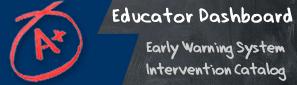 Early Warning Indicator and At Risk Identification AssessmentThe ABCs of Early Warning research include:BehaviorBenchmark assessmentsAttendanceCourse performanceAll of the aboveAnswers A, C and DThe Early Warning indicators and metrics are always the same from grade to grade and across different regions. TrueFalseIn addition to monitoring student indicators under the Early Warning System tab in the Dashboards, staff members should collaborate with team members to create a complete profile of the student.TrueFalseMetric states on the Dashboard are coded Green (Good), Yellow (Caution) and Red (At-risk) to facilitate interpretation of the data.TrueFalseWhat metrics are included in the Student List table?Year to Date Attendance RateGrades Below CELA Advanced EnrollmentSchool Code of ConductAll of the aboveEarly Warning Indicator and At Risk Identification Assessment KeyFBAAE